LOCATION DETAILSNewcastle Endocrinology and Newcastle Thyroid and Parathyroid Centre40 Griffiths StCharlestown NSW 2290Phone: 	02 4920 6745Fax :		02 4920 8039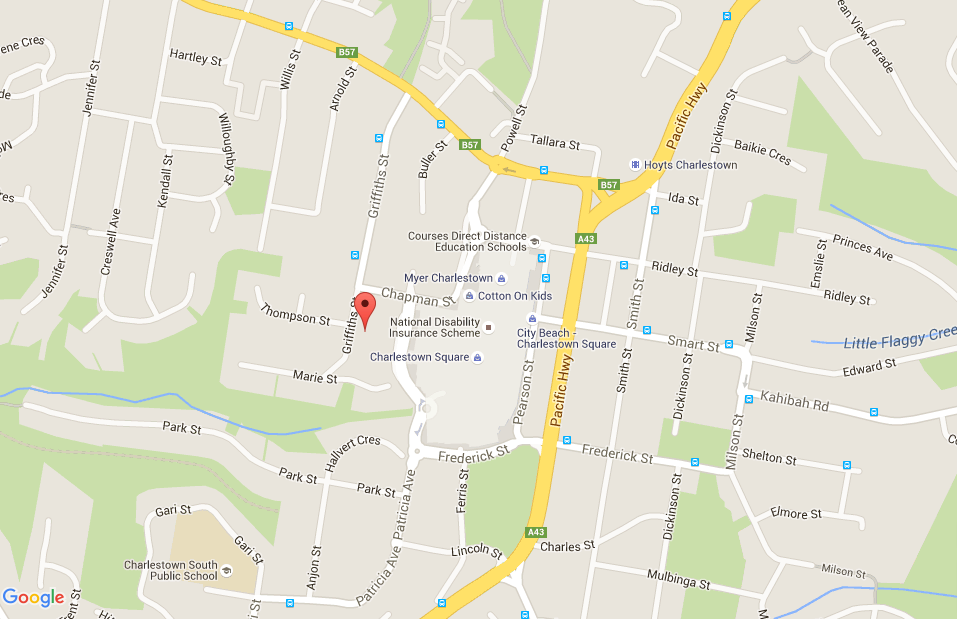 